2024年4月作成製品別比較表（案）後発品後発品標準品販売会社名ネオクリティケア製薬株式会社ネオクリティケア製薬株式会社旭化成ファーマ株式会社製品名ファスジル塩酸塩点滴静注液30mg「KCC」ファスジル塩酸塩点滴静注液30mg「KCC」エリル点滴静注液30mg一般名ファスジル塩酸塩水和物ファスジル塩酸塩水和物ファスジル塩酸塩水和物薬効分類名蛋白リン酸化酵素阻害剤蛋白リン酸化酵素阻害剤蛋白リン酸化酵素阻害剤規格30mg 2mL 1アンプル30mg 2mL 1アンプル30mg 2mL 1アンプル薬価742円742円1,886円効能・効果標準品と同じくも膜下出血術後の脳血管攣縮およびこれに伴う脳虚血症状の改善くも膜下出血術後の脳血管攣縮およびこれに伴う脳虚血症状の改善用法・用量標準品と同じ通常、成人には、塩酸ファスジルとして1回30mgを50～100mLの電解質液または糖液で希釈し、１日2～3回、約30分間かけて点滴静注する。本剤の投与は、くも膜下出血術後早期に開始し、2週間投与することが望ましい。通常、成人には、塩酸ファスジルとして1回30mgを50～100mLの電解質液または糖液で希釈し、１日2～3回、約30分間かけて点滴静注する。本剤の投与は、くも膜下出血術後早期に開始し、2週間投与することが望ましい。規制区分貯法有効期間劇薬、処方箋医薬品室温保存	3年劇薬、処方箋医薬品室温保存	3年劇薬、処方箋医薬品室温保存36ヵ月添加剤塩化ナトリウム塩化ナトリウム等張化剤製品の性状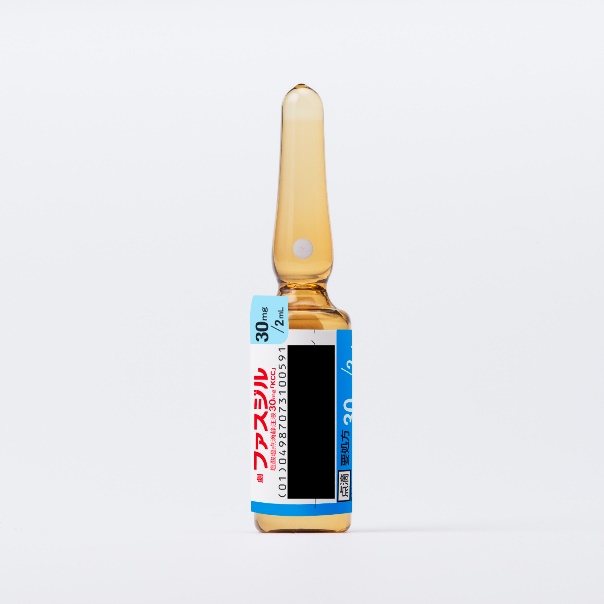 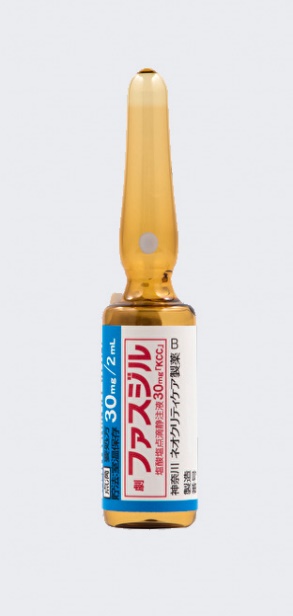 30mg /2mLアンプル製剤製品の性状担当者、連絡先